Система контроля и оценивания на уроке русского языка как самостоятельная учебная задача.План.ВведениеАктуальность вопросаТеоритический аспект вопроса.Планируемые  результаты для всех участников образовательного процесса.Краткое описание методов и приёмов  системы оценки т контроляРезультативность системы.ВыводСписок литературы Важнейшей задачей современной системы образования является формирование универсальных учебных действий, обеспечивающих младшим школьникам умение учиться, способность к саморазвитию,  самосовершенствованию и самоконтролю.    Изменения, произошедшие в содержании современного образования за последние десятилетия – перенос акцента с предметных знаний на развитие самостоятельности учебных действий - влекут за собой и изменения в системе контроля и оценивания школьников. Совершенно очевидно, что система оценивания занимает особое место в педагогических технологиях достижения Требований стандартов.	Оценивание как самого процесса познания, так и его результатов рассматривается как одна из самостоятельных важных целей обучения, призванных помочь учителю выбрать наиболее эффективные приемы и средства обучения, которые бы поощряли учащихся к развитию и дальнейшему продвижению в познании.      С  2010 учебного года мой класс начал работу по ФГОС и сразу же передо мной встала проблема отбора методических приёмов для формирования целостной системы контроля и оценки, которая позволяла бы развивать у школьников умение контролировать себя, критически оценивать свою деятельность, находить ошибки и пути их устранения.      В своей работе я придерживаюсь следующих  психолого-педагогических требований к формированию контрольно – оценочной самостоятельности школьников, выдвинутых выдающимися педагогами  О.Б. Логиновой, Г.С. КовалевойКонтроль и оценка должны: соответствовать целям и задачам, этапам обучения;                                            -являться неотъемлемой частью учебной деятельности;                                             -стать для ребёнка осмысленным действием;                                             -направлены на отслеживание динамики роста учащихся;                     -проводиться в целях диагностики и выявления уровня развития знанийВ соответствии с этими требованиями  система оценивания направлена на получение следующих результатов:-У обучащихся:Умение:контролировать процесс и результаты своей деятельностиадекватно воспринимать оценки и отметки;различать объективную трудность задачи и субъективную сложность;взаимодействовать со взрослыми и со сверстниками в учебной деятельности.Родители получают возможность отслеживать процесс обучения и развития своего ребенкаУчитель  получает возможность выносить суждения об эффективности программы обучения, об индивидуальном прогрессе и достижениях учащихся, и, в частности, о томo	происходит ли развитие образовательных запросов учащихся, стремятся ли они  к более глубоким и основательным знаниям,o	совершенствуют ли учащиеся полученные учебные умения и навыки, o	умеют  ли дети  работать индивидуально,  совместно.Рассмотрим подробнее приёмы, которые я использую в своей работе для достижения поставленных результатов:С действием контроля и самооценки ученики встречаются буквально с первых уроков. Сначала им предлагается определить, с каким настроением они заканчивают урок, день. Для этого они должны выбрать рисунок с соответствующим настроением на лице и постараться найти причину, вызвавшую такое настроение.«Эмоциональный светофор»                                                        Позднее им предлагается оценить свои успехи в цветовой гамме, используя эмоциональный светофор или кубик, который стоит у каждого на столе.У  кубика одна сторона красная, другая – желтая, третья – зеленая. Если ученик повернул кубик зеленой стороной к учителю, то это означает: « Сомневаюсь», желтой – «Прошу помощи», красной – «Я справился».На четвертой, пятой и шестой сторонах записаны цифры 1, 2, 3. Позднее они  могут показывать уровень задания, который выбрал ученик. Изначально учитель предлагает задание и объясняет, какой объем работы необходимо выполнить всем. Если его выполняют все ученики, то можно двигаться дальше. Есть и дополнительное задание, оно труднее и требует большого усилия. Если ученик его выполнил сам, то ему можно выступать в роли учителя или помощника учителя и объяснять непонятное товарищам. После такого объяснения учащиеся выбирают задание по своим силам, выполняют его, а затем оценивают себя цветом.Работа с эталонами (точный образец). Начинается уже в период обучения грамоте. Работу с эталонами можно проводить на минутках чистописания (русского языка и математики), где образцы (эталоны) написания букв, соединения букв и цифры.Пример урока русского языка  по теме « строчная буква я».  «Пропишите  строчную букву я, соблюдая параметры эталона (наклон, высота, ширина)». Ученики должны соблюдать уже несколько критериев, входящих в эталон, т.е. работа, проводится на достаточно высоком уровне трудности. После того, как ученики самостоятельно прописали строку, я даю  задание: «Подчеркнуть буквы (элементы), которые совпадают с эталоном по одному или нескольким критериям, и вынести количество подчеркнутых букв (элементов) на поля». Во время проверки я выполняю аналогичную работу, т.е. подчеркиваю буквы (элементы) соответствующие эталону, исправляю ошибки учащегося и выношу на поля свое число верно написанных букв (элементов).Со временем работа с эталонами становится более разнообразной. На уроках математики, русского языка использую картотеку, содержание которой соответствует стандарту по определенному предмету. Например:  карточка состоит из карточек-вопросов, карточек-ответов (это и есть эталоны) и информационных карточек по разделам. На карточках- вопросах учащиеся получают задания. На карточках-ответах помещен образец решения данных заданий. Информационные карточки включают весь материал, необходимый для ответа на вопрос. В целом работа строится таким образом: ученик получает карточку-задание, отвечает на вопрос или выполняет какое-либо задание, а затем проверяет свой ответ по карточке-ответу (эталону) и оценивает его. При необходимости ученик может повторить предварительно материал в информационной карточке, и только потом выполнять задание. Содержание информационных карточек меняется по мере прохождения и усложнения программного материала.помощника учителя и объяснять непонятное товарищам. После такого объяснения учащиеся выбирают задание по своим силам, выполняют его, а затем оценивают себя цветом.На устном текущем контроле предлагаю   алгоритмы самооценки: Вариант 1-Что ты узнал на уроке?-Чему научился?-За что себя можешь похвалить?-Над чем еще надо поработать?-Какие задания тебе понравились?-Какие задания оказались трудными?-Достиг ли ты поставленную в начале урока цель?Вариант 2 1. Какое умение развивали при выполнении задания? 2. Каков был уровень задания? 3. Справился полностью правильно или с незначительной ошибкой (какой, в чем)?4. Справился полностью самостоятельно или с небольшой помощью (кто помогал, в чем)?Вариант 3(Самооценка творческого дела):1. В начале этого дела у меня была цель …. 2. Особенно хорошо мне удалось … 3. В следующий раз я постараюсь сделать лучше … 4. Свой результат могу оценить так (на выбор)(Конечно, эти приёмы и виды деятельности, занимают много времени на уроке, но это  компенсируется более сознательным и активным участием учеников в дальнейшем обучении.)  4. Таблица требований.«Безударная гласная в корне слова»Задание: Доказать правильность написания безударной гласной в корне словаЗеленеть. Если ученик успешно (частично успешно) выполнил задание, то в графу соответствующего умения ставится знак «+».Учитель и родители  получают возможность  проследить развитие ребёнка, определить, какое умение из таблицы требований вызывает затруднение у ученика. В таких случаях я принимаю решение, что данный вид заданий необходимо проработать с данным учеником ещё раз. 5.     Кто из учителей не встречался с проблемой  «глупых» ошибок? Причиной таких ошибок я считаю плохо развитое внимание ученика. Но тот же ребенок, работая у доски и комментируя все свои действия, может не  допустить ни одной ошибки. Я поняла, что при формировании навыка слишком быстро был свернут этап комментирования всех своих действий. Поэтому важным средством развития самоконтроля у детей, я считаю, является комментирование.     6.На своих уроках я часто использую взаимопроверку. Этот прием способствует не только формированию умения контролировать свои действия, но и воспитывает и такие качества, как честность и правдивость, коллективизм, дисциплинированность и др.1-ый способ оценивания: сосед по парте оценивает рядом сидящего ученика сразу же после выполнения самостоятельной работы, обосновывает свою оценку, указывает на недочеты.2-ой способ оценивания: ученик сначала оценивает себя, затем идет обмен тетрадями и оценивание в паре.3-ий способ :     За один-два дня до взаимопроверки по какой-то пройденной теме или разделу программы учащиеся, которые были наиболее активными и обнаружили хорошие знания, получают карточку с вопросами, заданиями, по которым они будут спрашивать, например, своего соседа по парте (этот вариант просто более удобный в плане организации). Эти день-два позволят данному ученику самому проверить свои знания по предложенным вопросам: ведь он будет выступать в роли учителя. Готовятся и учащиеся, которых будут спрашивать.(формирую желание к самопознанию и ответственность за свои знания)В намеченный день за 10 – 15 минут до конца урока ученик, опрашивая своего подопечного, ставит карандашом против каждого заданного вопроса "+" или "-". Учащиеся, которые получили все "+", имеют право на следующий день опрашивать того, кто еще недостаточно был подготовлен.7.     Для формирования у учащихся первоначального представления о критериях оценки использую такой прием. Даю развернутую содержательную оценку ответа ученика (т. е. формулирую оценочное высказывание), из которого школьники вычленяют требования, предъявляемые к данному виду ответа; эти ответы и являются критериями оценки устного ответа. Например, на уроке русского языка после того, как второклассник составил ответ об имени прилагательном как части речи, я говорю классу: «Послушайте внимательно, я научу, как правильно оценивать ответ, а вы попробуйте определить, какие требования к нему предъявляются. Ответ В.был правильным: он верно дал определение имени прилагательного, сказал, на какие вопросы отвечает, как оно изменяется. Ответ был неполным: В. не сказал о связи прилагательного с существительным, о его роли в речи. Он не привел свои примеры». В процессе коллективного обсуждения я выставляю требования в виде карточек на наборное полотно; при этом раскрываю содержание каждого требования, т. е. критерии оценки. В результате получается примерно такая таблица:Критерии оценки «устный ответ»:1. Правильность ответа2. Его полнота.3. Наличие примеров.8. «Волшебные линеечки», на которых ребёнок сам оценивает свою работу. После решения любой учебной задачи я предлагаю ученику на полях начертить шкалу и оценить себя по тем или иным критериям с помощью специального значка «х» (крестика), по определённым критериям: (А – аккуратность, П – правильность, С – старание, Т – трудность). После проверки такую же работу проделывает и сам учитель. Если он согласен с мнением ученика, то он обводит крестик в красный кружок. Если, не согласен, ставит на шкале свою отметку выше или ниже. Затем в беседе с учащимся выясняются причины расхождения оценок. 9. Говоря о системе контроля и оценки нельзя не упомянуть о комплексных работах.           Для того, чтобы дети успешно справились с итоговой комплексной работой, мы готовимся весь учебный  год. Начаю с  себя : изучаю материалы комплексной работы, анализирую, какие предметные и метапредметные умения  формируются в результате выполнения каждого задания, анализирую задания учебника с этих же позиций   и далее, планируя  каждый  урок, прописываю   какое задание учебника формирует   умение. Эта работа позволила акцентировать внимание детей  на выполнении этих заданий, чтобы их решение не было неожиданным, ознакомила учащихся с  правилами их выполнения и оформления.            Иными словами, подготовка к работе начинается уже на этапе  проектирования учебного процесса, составления тематического планирования и продолжается в ходе  изучения всех тем на всех этапах учебного процесса. По ходу изучения тем    включаю непосредственно в учебный процесс различные типы проверочных и диагностических заданий, способствующих формированию самостоятельной оценочной деятельности учащихся.       Хочется отметить, что в программе  Занкова, по которой я работаю, уже заложена система заданий, способствующих успешному выполнению  комплексной работы.Система контроля и оценивания направлена на качественный результат. Проводя диагностики уровня  обученности прослеживается положительная динамика. 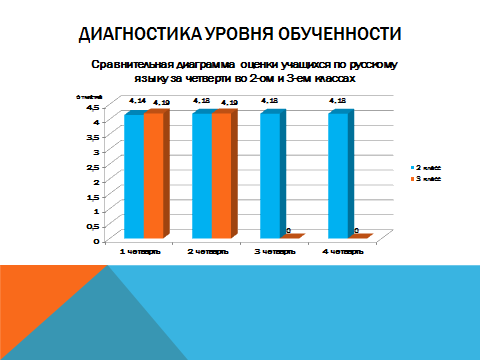 Но главный успех моей деятельности вижу в том, что ребята с удовольствием идут на урок, хотят учиться, не боятся высказывать свои мнения, оценки, самостоятельно добывать информация и стремятся знать больше.За мой многолетний опыт,  в процессе общения с учащимися, родителями, коллегами у меня сформировались правила, которых я придерживаюсь в своей педагогической деятельности. Одно из них:Постоянно развивать умение слушать ( других, природу, себя), самонаблюдение, самоанализ. ( Самосовершенствование уже потому свойственно человеку, что он никогда, если он правдив, не может быть доволен собой..)Относиться к ученикам как к неповторимой частицы бытия.« Каждый ребёнок есть однажды случающееся чудо» Э. ИльенковЛИТЕРАТУРА И ССЫЛКИ• Оценка достижений планируемых результатов в начальной школе. ФГОС второго поколения./под ред. Г.С. Ковалёвой, О.Б. Логиновой./. • Планируемые результаты начального общего образования / Под ред. Г.С. Ковалевой,О.Б. Логиновой. – М. : Просвещение, 2009. • Система оценки достижения планируемых результатов освоения основной образовательной программы начального общего образования в «Школе 2100» (технология оценивания образовательных достижений (учебных успехов) Д.Д. Данилов. • Хасан Б.И., Эльконин Б.Д., Нежнов П.Г.. Мониторинг индивидуального прогресса учащихся – новый подход к диагностике достиженийПоставить ударениеВыделить кореньОпределить есть ли  в корне безударная гласнаяПодобрать проверочное словоВставить безударную гласную+